SUPPLEMENTAL INFORMATIONComposite copper oxide-copper bromide films for the selective electroreduction of carbon dioxideNorma de Tacconi,1* Wilaiwan Chanmanee,2 Brian H. Dennis,2 and Krishnan Rajeshwar 1*1 Department of Chemistry & Biochemistry, The University of Texas at Arlington, Arlington,  TX 76019, 2Department of Mechanical & Aerospace Engineering, The University of Texas at Arlington, Arlington, TX 76019*Corresponding authors, Email: rajeshwar@uta.edu; ntacconi@uta.edu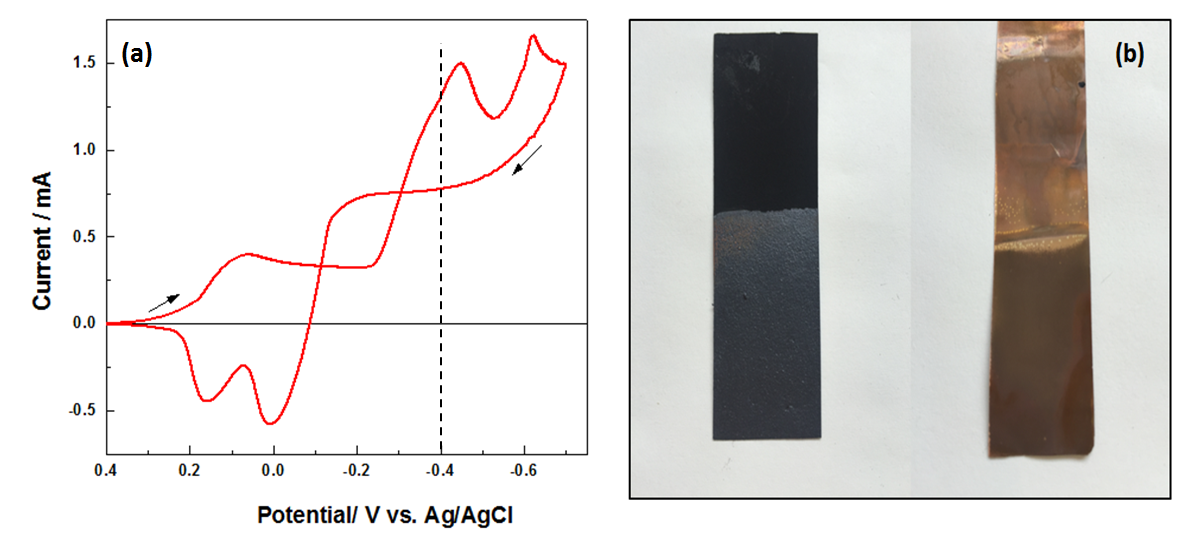 Figure S1. (a) Cyclic voltammogram (CV) for the growth of a Cu2O-CuBr film from an electroplating solution consisting of 0.1 M Cu(NO3)2, 0.17 M NaBr and 0.1 M NaNO3 and using a glassy carbon disk as working electrode. The CV is initiated at open circuit potential and with a 20 mV/s scan rate; arrows indicate the potential scan direction. (b) Photographs of representative electrodeposited films on GDL (left) and Cu foil (right) at -0.4 V (15 min) using the same electroplating solution.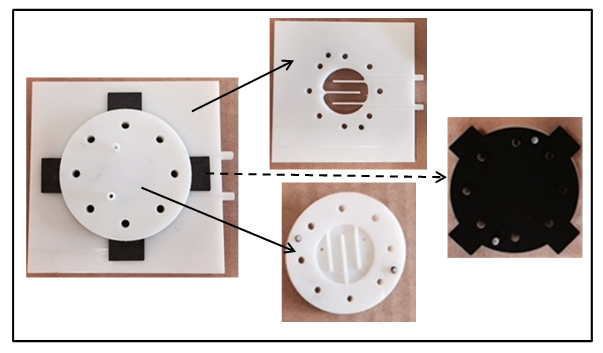 Figure S2. Mounted MFECR single cathode hemicell (left) and its components:  GDL support for the electrocatalytic film (4.5 cm2), and channels for the CO2 gas and electrolyte flow respectively.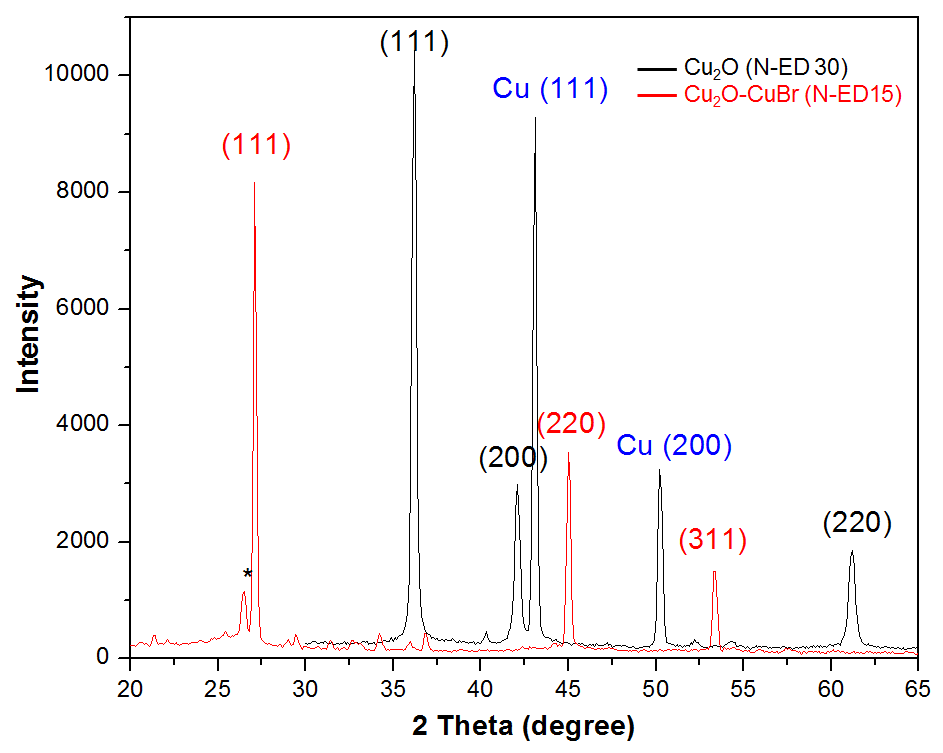 Figure S3. Comparison of XRD patterns for a Cu2O (N-ED 30) film grown at -0.4 V for 30 min using 0.1 M Cu(NO3)2.5H2O + 0.1 M NaNO3 as electrolyte (black trace) and composite Cu2O-CuBr (N-ED 15) layer electrodeposited also at -0.4 V for 15 min using 0.1 M Cu(NO3)2.5H2O + 0.1 M NaNO3 + 0.17 NaBr (red trace). Both films were electrodeposited on GDL 35 BC.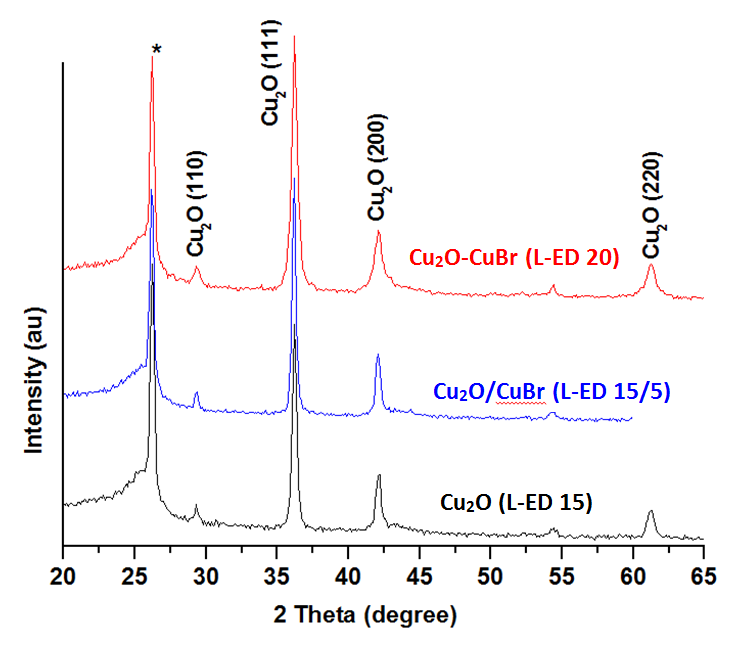 Figure S4. XRD patterns of Cu2O (L9-ED 15), Cu2O/CuBr (L9-ED15-5), and Cu2O-CuBr (L9-ED20) films. Peak marked with asterisk is from GDL substrate.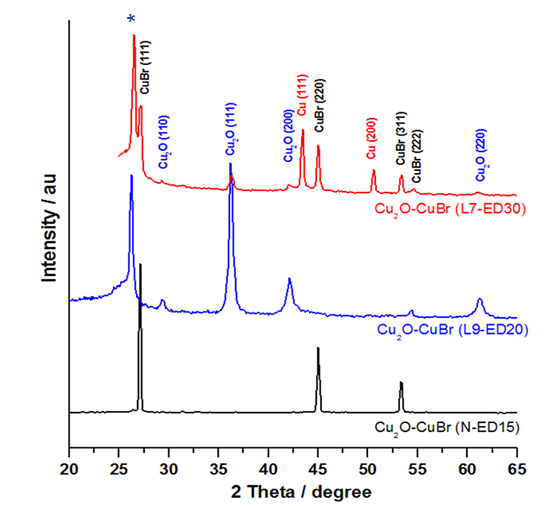 Figure S5. Comparison of XRD patterns for Cu2O-CuBr (L7-ED30) (top), Cu2O-CuBr (L9-ED20) (middle) and of Cu2O-CuBr (N-ED15) (bottom) respectively. The peak marked with * corresponds to the GDL support.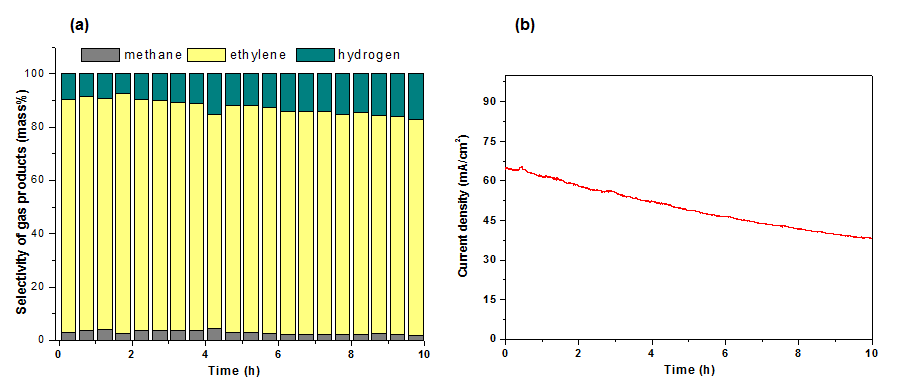 Figure S6. Product selectivity (a) and current stability (b) at -1.9 V (vs. RHE) in 1 M KOH at 3 °C and with a CO2 flow rate of 8 mL/min. The cathode was GDL/Cu2O-CuBr (L7) with an electrodeposition charge of 4 C/cm2 and the anode was GDL/Pt. Both electrodes were tested in the MCFER mode.  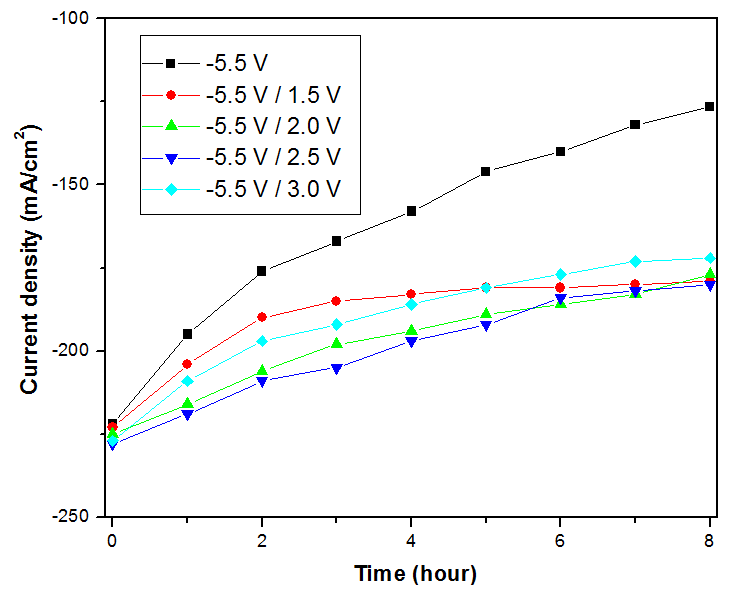 Figure S7. Current/time behavior during CO2 electrolysis at -5.5 V without (black trace) and with PECA (colored traces) and with four pulses (10s/10s) performed every hour. In all cases, the cathode consisted of Cu2O-CuBr (L7-ED30) while the anode was a Pt foil.  Both electrodes were located in a MFECR with 1 M KOH electrolyte at 25 °C.